＜会場案内＞第１回、第２回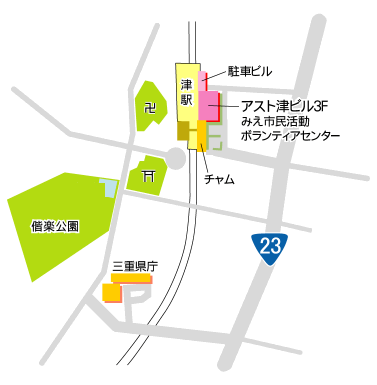 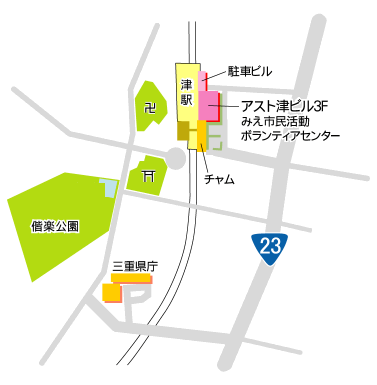 みえ県民交流センター　交流スペースA〒514-0009 三重県津市羽所町700番地　アスト津3階● 津駅東出口（JR側）を出て、すぐ左隣のビルです※第３回以降の会場は、津市内を予定しています。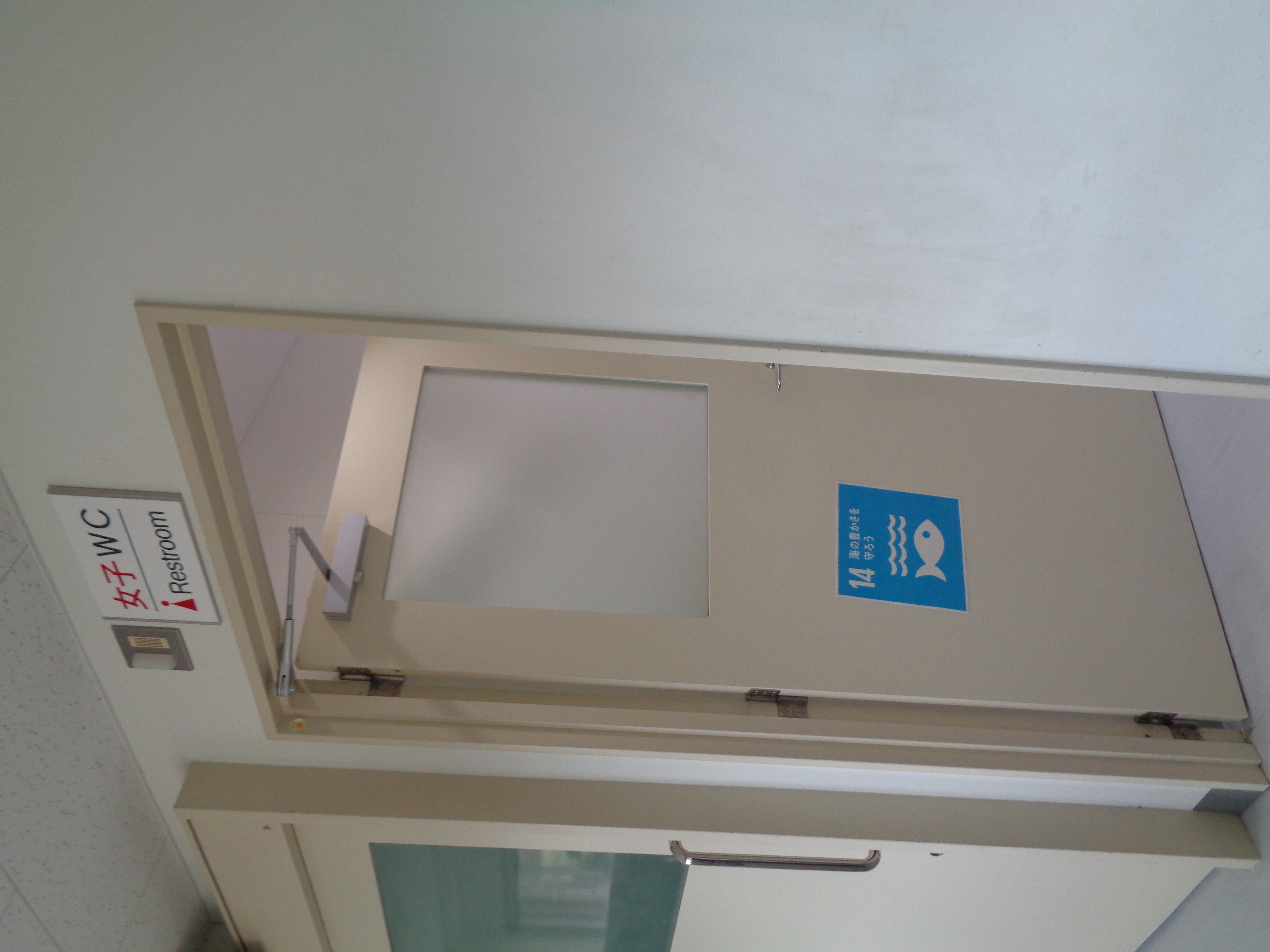 行動する人になる！ＳＤＧｓ講座2020参加申込書　　申込締切：各開催日の10日前●参加が決定した方には受講案内をお送りします。●お申し込みから3日以内に受付確認の連絡がない場合は、お手数ですがお問い合わせください。●連絡いただいた個人情報は適切に管理し、三重県環境学習情報センターからの連絡のみ使用いたします。※なお、今後の新型コロナウィルス感染症拡大の状況によっては、講座の延期、または中止となる場合があります。予めご了承願います。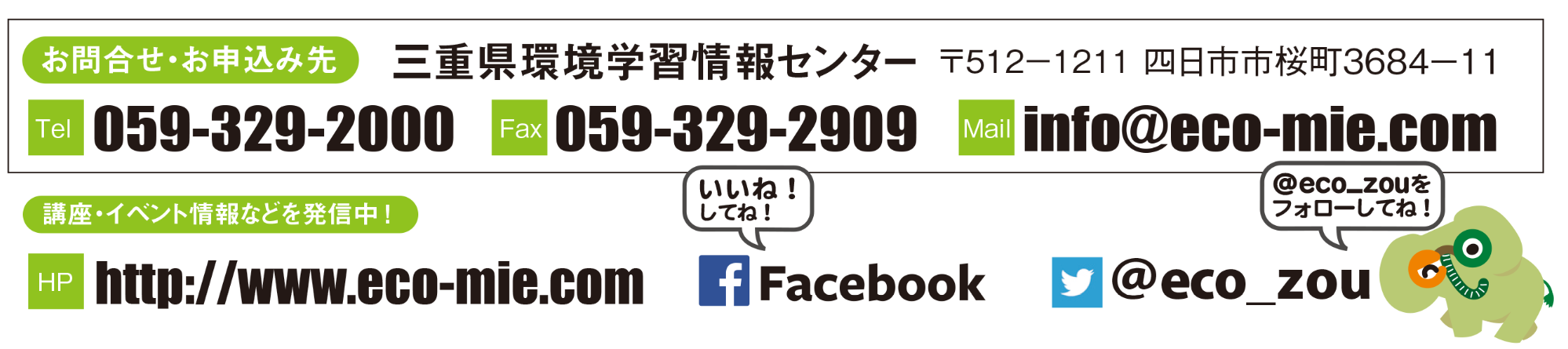 年代□10歳代　□20歳代　□30歳代　□40歳代　□50歳代　□60歳代　□70歳代以上□10歳代　□20歳代　□30歳代　□40歳代　□50歳代　□60歳代　□70歳代以上□10歳代　□20歳代　□30歳代　□40歳代　□50歳代　□60歳代　□70歳代以上住　所〒〒〒〒〒〒〒〒〒電話番号E-mailまたはFaxE-mailまたはFax参加希望□全回□第1回□第2回□第2回□第3回□第3回□第3回□第4回□第５回